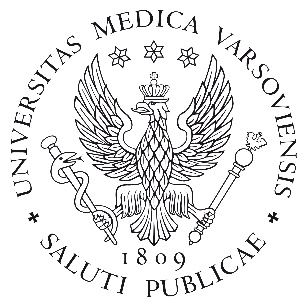 Fakultet przygotowany w ramach projektu„WUM AID Akademia Innowacyjnej Dydaktyki Warszawskiego Uniwersytetu Medycznego”współfinansowanego ze środków Europejskiego Funduszu Społecznego w ramach POWER 2014-2020*W załącznikach do Rozporządzenia Ministra NiSW z 26 lipca 2019 wspomina się o „absolwencie”, a nie studencieMetryczkaMetryczkaRok akademicki2020/2021WydziałLekarsko-Stomatologiczny Kierunek studiówlekarsko-dentystycznyDyscyplina wiodąca 
(zgodnie z załącznikiem do Rozporządzenia Ministra NiSW z 26 lipca 2019)Nauki medyczneProfil studiów (ogólnoakademicki/praktyczny)ogólnoakademickiPoziom kształcenia 
(I stopnia/II stopnia/
jednolite magisterskie)Jednolite magisterskieForma studiów (stacjonarne/niestacjonarne)Stacjonarne Typ modułu/przedmiotu(obowiązkowy/fakultatywny)fakultatywnyForma weryfikacji efektów 
uczenia się (egzamin/zaliczenie)Zaliczenie Jednostka/jednostki prowadząca/e (oraz adres/y jednostki/jednostek)Zakład Medycyny Społecznej i Zdrowia Publicznego02-007 Warszawa, ul. Oczki 3telefony: 22-621-52-56, 22-621-51-97e-mail: msizp@wum.edu.pl Kierownik jednostki/kierownicy jednostekDr hab. n. med. Aneta Nitsch- Osuch anitsch@wum.edu.plKoordynator przedmiotu (tytuł, imię, nazwisko, kontakt)Dr n. ekon. Magdalena Bogdan mbogdan@wum.edu.plOsoba odpowiedzialna za sylabus (imię, nazwisko oraz kontakt do osoby, której należy zgłaszać uwagi dotyczące sylabusa)Dr n. ekon. Magdalena Bogdan mbogdan@wum.edu.plProwadzący zajęciadr n. ekon. Magdalena Bogdan Informacje podstawoweInformacje podstawoweInformacje podstawoweInformacje podstawoweInformacje podstawoweRok i semestr studiówV rok (IX lub X semestr, do wyboru)V rok (IX lub X semestr, do wyboru)Liczba punktów ECTS1Forma prowadzenia zajęćForma prowadzenia zajęćLiczba godzinKalkulacja punktów ECTSKalkulacja punktów ECTSGodziny kontaktowe z nauczycielem akademickimGodziny kontaktowe z nauczycielem akademickimLiczba godzinKalkulacja punktów ECTSKalkulacja punktów ECTSwykład wykład 50,30,3seminarium seminarium 100,70,7Samodzielna praca studentaSamodzielna praca studentaSamodzielna praca studentaSamodzielna praca studentaSamodzielna praca studentaPrzygotowanie do zajęć i zaliczeńPrzygotowanie do zajęć i zaliczeńCele kształceniaCele kształceniaC1Celem nauczania jest zapoznanie z problematyką innowacji i nowych technologii w stomatologii. Standard kształcenia – Szczegółowe efekty uczenia się (dotyczy kierunków regulowanych ujętych w Rozporządzeniu Ministra NiSW z 26 lipca 2019; pozostałych kierunków nie dotyczy)Standard kształcenia – Szczegółowe efekty uczenia się (dotyczy kierunków regulowanych ujętych w Rozporządzeniu Ministra NiSW z 26 lipca 2019; pozostałych kierunków nie dotyczy)Symboli numer efektu uczenia sięzgodnie ze standardami uczenia się (zgodnie z załącznikiem do Rozporządzenia Ministra NiSW 
z 26 lipca 2019)Efekty w zakresieWiedzy – Absolwent* zna i rozumie:Wiedzy – Absolwent* zna i rozumie:Umiejętności – Absolwent* potrafi:Umiejętności – Absolwent* potrafi:Pozostałe efekty uczenia się (nieobowiązkowe)Pozostałe efekty uczenia się (nieobowiązkowe)Numer efektu uczenia sięEfekty w zakresieWiedzy – Absolwent zna i rozumie:Wiedzy – Absolwent zna i rozumie:W1Zna uwarunkowania prawno-systemowe sektora zdrowotnegoW2 Wykazuje się wiedzą w zakresie metod osiągania przewagi konkurencyjnej Umiejętności – Absolwent potrafi:Umiejętności – Absolwent potrafi:U1Potrafi stosować podstawowe narzędzia w zakresie zarządzania, w tym przygotowania biznesplanu  Kompetencji społecznych – Absolwent jest gotów do:Kompetencji społecznych – Absolwent jest gotów do:ZajęciaZajęciaZajęciaForma zajęćTreści programoweEfekty uczenia sięW w e-learninguTematy wykładów realizowanych w formie e-learningu:W1 (2,5h) – uwarunkowania prawno-systemowe sektora zdrowotnego, w tym zasady, formy i podstawowe regulacje prawne w zakresie otwierania indywidualnej praktyki dentystycznej. W2 (2,5h) – konkurencyjność ambulatoryjnych podmiotów leczniczych oraz metody osiągania przewagi konkurencyjnej, z uwzględnieniem uwarunkowań rynku stomatologicznego. W1W2S w e-learninguTematy seminariów realizowanych w formie e-learningu:S1 (2,5h) – podstawy organizacji ochrony zdrowia, z uwzględnieniem uwarunkowań systemu ochrony zdrowia w Polsce.S2 (2,5h) - rejestracja i prowadzenie form działalności leczniczej w zakresie stomatologii: podmiot leczniczy, jednoosobowa działalność gospodarcza, spółki, grupowa praktyka lekarska; zasady kontraktowania i negocjowania kontraktu na świadczenia; zawieranie umów.S3 (2,5h) – identyfikacja i analiza metod osiągania przewagi konkurencyjnej, analiza otoczenia konkurencyjnego.S4 (2,5h) – sporządzenie projektu w postaci biznesplanu w zakresie działalności leczniczej z uwzględnieniem uwarunkowań gabinetustomatologicznego.W1W1, W2W1,W1W1,W2, U1LiteraturaObowiązkowaKomercjalizacja wyników badań naukowych. Praktyczny poradnik dla naukowcow, Mazowiecka Sieć Innowacji, pod red. Łobejko S., Sosnowska S., Warszawa 2013Urmański J., Komercjalizacja badań naukowych. Spojrzenie inwestorów i naukowców, Warszawa 2016Skuteczna współpraca nauka – biznes w opinii przedsiębiorców, pod red. Modrzejewska K., Warszawa 2016UzupełniającaZarządzanie w opiece zdrowotnej, pod red. Walshe K., Smith J., Warszawa 2011.Sposoby weryfikacji efektów uczenia sięSposoby weryfikacji efektów uczenia sięSposoby weryfikacji efektów uczenia sięSymbol przedmiotowego efektu uczenia sięSposoby weryfikacji efektu uczenia sięKryterium zaliczeniaPole definiuje metody wykorzystywane do oceniania studentów, np. kartkówka, kolokwium, raport z ćwiczeń itp.Np. próg zaliczeniowyW1,W2, U1Uczestnictwo w wykładach e-learningowych.Uzyskanie certyfikatu.W1,W2, U1Uczestnictwo w seminariach e-learningowych.Pozytywne zaliczenie projektu.Informacje dodatkowe (informacje istotne z punktu widzenia nauczyciele niezawarte w pozostałej części sylabusa, np. czy przedmiot jest powiązany z badaniami naukowymi, szczegółowy opis egzaminu, informacje o kole naukowym)Dostęp do platformy z materiałami dydaktycznymi będzie otwarty od 01.11. do 31.12.2020. Warunkiem zaliczenia fakultetu jest pozytywne zaliczenie projektu.  Nie przewiduje się obowiązkowych konsultacji z wykładowcą, na życzenie studentów jest możliwość zorganizowania grupowych konsultacji on-line z wykładowcą. Fakultet realizowany jest w ramach projektu „WUM AID Akademia Innowacyjnej Dydaktyki Warszawskiego Uniwersytetu Medycznego”, warunkiem zaliczenia fakultetu jest wypełnienie dokumentów projektowych.